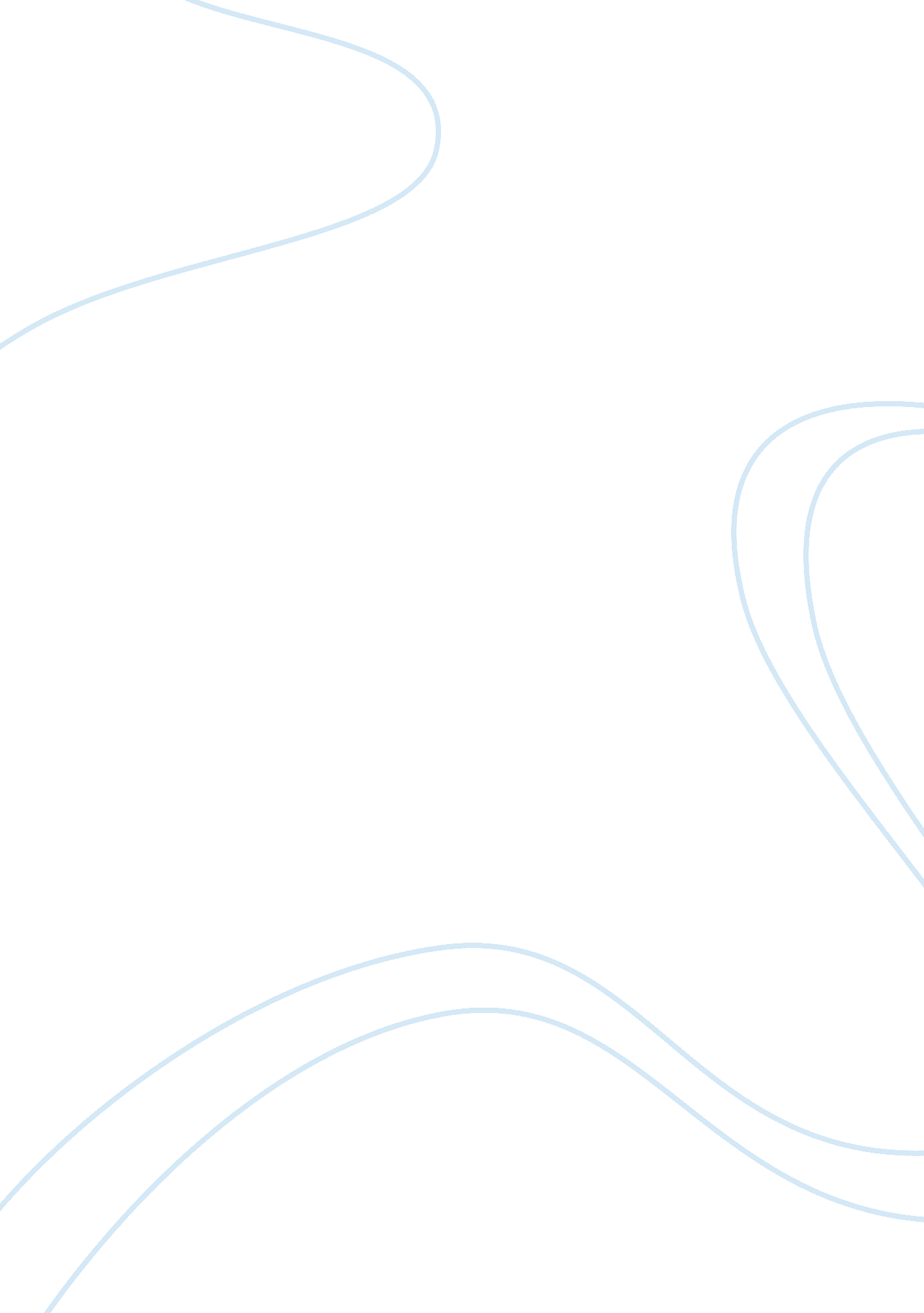 Holocost audio reflection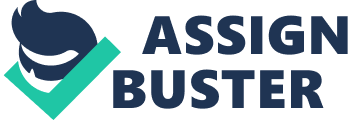 Holocaust The holocaust is the historical phenomenon, which happened during the World War II, when millions of Jewish people were destroyed by Nazi Germany. Children were separated from parents, millions of people died in the gas chambers, they went through starvation and worked like salves in the concentration camps, horrible medical experiments were carried out on both children and adults. It is really hard to say what moved Nazis to such inhuman actions, but nevertheless this happened and will never be forgotten by the people all over the world. 
The audio file that I have listened to is the speech of a woman surviving the holocaust. As far as I understood, she was a child, was separated from her parents and miraculously survived during the holocaust. Together with other survivors she is speaking all over the world about what happened, and I believe it is a great idea for new generations to know about this moment in the history, in order for such horrible thing not to happen again. 
I believe that the holocaust took place because of prejudice and hatred to the people of the Jewish nations. Nazis believed that they are superior nation and they separated all the people into so called levels, Jewish being at the lowest level, considered by them to be an inferior race. Killing of Jews was not sporadic, everything was planned and the system was well-tweaked. This is what amazes me the most. Thousands of German Nazis took part in it, and most likely they considered themselves to be right. 
Probably hundreds or thousands historical studies were conducted about the reasons for holocaust. And they are still going on. Such mass killing of one nation never happened in the history of the humanity, and many scientists want to understand what moved those people behind the holocaust. But whatever the reasons, I think this is the most horrible event in the history. When I listen to such accounts, as the one of this lady, or read books of survivors, my only thought is that this should never happen again. 
If we look at the present world we see hatred to other nations still going on. Taking the USA, for example, which is a multi-national country: people of different nations and religions live here. And though freedom and equal rights are claimed, we still see the hatred: the hatred of whites to blacks, and vice versa; the hatred of people of different religions to each other, claiming that only their faith is true, etc. The wars are still going on in our so called “ civilized” world. Hundreds of people die every day in the 21st century because of the hatred of one nation to the other, and because of someone’s imagined superiority over the others. When I see such manifestations of hatred it gets really scary, I remember the consequences of one such hatred to Jewish people that happened half a century ago. And my only desire is to make sure that the history will never repeat itself. That is why I think that the accounts of this woman, and other survivors of holocaust, are so important. They need to travel and tell their story, they need to write articles and books about it. And children in schools need to be taught about it, so that the very thought of any type of prejudice would be alien to them. 